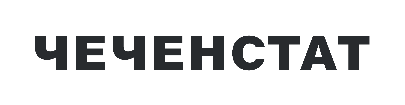 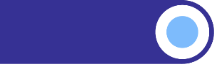 СРЕДНИЕ ЦЕНЫ НА ПРОДОВОЛЬСТВЕННЫЕ ТОВАРЫ, НАБЛЮДАЕМЫЕ В РАМКАХ ЕЖЕНЕДЕЛЬНОГО МОНИТОРИНГА ЦЕН ПО ЧЕЧЕНСКОЙ РЕСПУБЛИКЕ           НА 15 АПРЕЛЯ 2024 ГОДАНаименование товара Средняя цена отчетного периода, руб.Индекс потребительских цен, %Говядина (кроме бескостного мяса), кг511,82101,54Баранина (кроме бескостного мяса), кг731,58102,83Куры охлажденные и мороженые, кг235,56101,63Сосиски, сардельки, кг452,08100,85Колбаса  полукопченая и варено-копченая, кг590,83100,00Колбаса вареная, кг483,82100,12Консервы мясные для детского питания, кг1022,1699,24Рыба мороженая неразделанная, кг252,1998,67Масло сливочное, кг849,00100,55Масло подсолнечное, л123,84100,00Маргарин, кг226,3899,37Молоко питьевое цельное пастеризованное 2,5-3,2% жирности, л97,35101,76Молоко питьевое цельное стерилизованное 2,5-3,2% жирности, л86,3099,73Сметана, кг254,55100,00Творог, кг360,94100,00Смеси сухие молочные для детского питания, кг1001,77100,00Сыры сычужные твердые и мягкие, кг658,12100,51Консервы овощные для детского питания, кг660,11100,83Консервы фруктово-ягодные для детского питания, кг596,01100,44Яйца куриные, 10 шт.117,8596,85Сахар-песок, кг80,75100,23Печенье, кг219,57100,50Чай черный байховый, кг1098,3599,85Соль поваренная пищевая, кг23,28100,00Мука пшеничная, кг44,3598,59Хлеб из ржаной муки и из смеси муки ржаной и пшеничной, кг71,25100,00Хлеб и булочные изделия из пшеничной муки различных сортов, кг62,10100,00Рис шлифованный, кг125,37100,68Пшено, кг68,76100,39Крупа гречневая-ядрица, кг96,45100,81Вермишель, кг95,1995,83Макаронные изделия из пшеничной муки высшего сорта, кг102,5499,92Картофель, кг36,62102,63Капуста белокочанная свежая, кг46,2797,52Наименование товара Средняя цена отчетного периода, руб.Индекс потребитель-ских цен, %Лук репчатый, кг32,49101,91Свёкла столовая, кг58,34101,28Морковь, кг53,0299,58Огурцы свежие, кг202,0991,85Помидоры свежие, кг250,92101,83Яблоки, кг110,3797,57Бананы, кг161,5099,51